May 1, 2017Taine DuncanFaculty Senate President201 Donaghey Ave.Conway, AR 72035Dear Dr. Duncan,The faculty constitution newly passed by the UCA faculty, initiative 3 states: Once elected, the vice president and president shall vacate their positions as college or at-large senators in order to lead the senate.  Without regard to the date of their election to the senate, the vice president shall serve two more years:  one year as vice president, and one year as president.  After serving as president, a senator’s term shall end.  The vacancies created by their election as officers shall be filled as described in Article III.C.3.This provision was passed in part to ensure that no undue influence is present with an immediate-past president remaining on the senate the year after their term as president. As I am serving under the current (previous) constitution, I have one year remaining on my elected term. To honor the desires of the faculty and faculty senate, I am hereby resigning from the faculty senate effective May 1, 2017. My best wishes in your success, I am available as needed.Sincerely,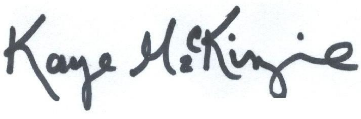 Kaye McKinzie, Ph.D.Assistant Professor, MISUniversity of Central Arkansas